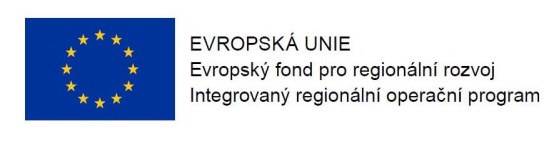 Program semináře k 3. a 9. výzvě v IROP„Regulační plány“ a „Územní studie“ Datum:				23. 10. 2015	Místo konání:  	Budova Nové radnice, velký zasedací sál zastupitelstva, Dominikánské nám. 1, Brno            Zahájení:			23. 10. 2015, 9:30 hodinPředpokládané ukončení:	14:00 hodin9:00 – 9:30	Prezence účastníků	9:30 – 10:00	Zahájení, představení Integrovaného regionálního operačního programu, Řídicího orgánu IROP a Centra pro regionální rozvoj České republiky10:00 – 11:00	3. výzva IROP  „Regulační plány”parametry výzvy, podporované aktivity, způsobilé výdaje, povinné přílohy žádosti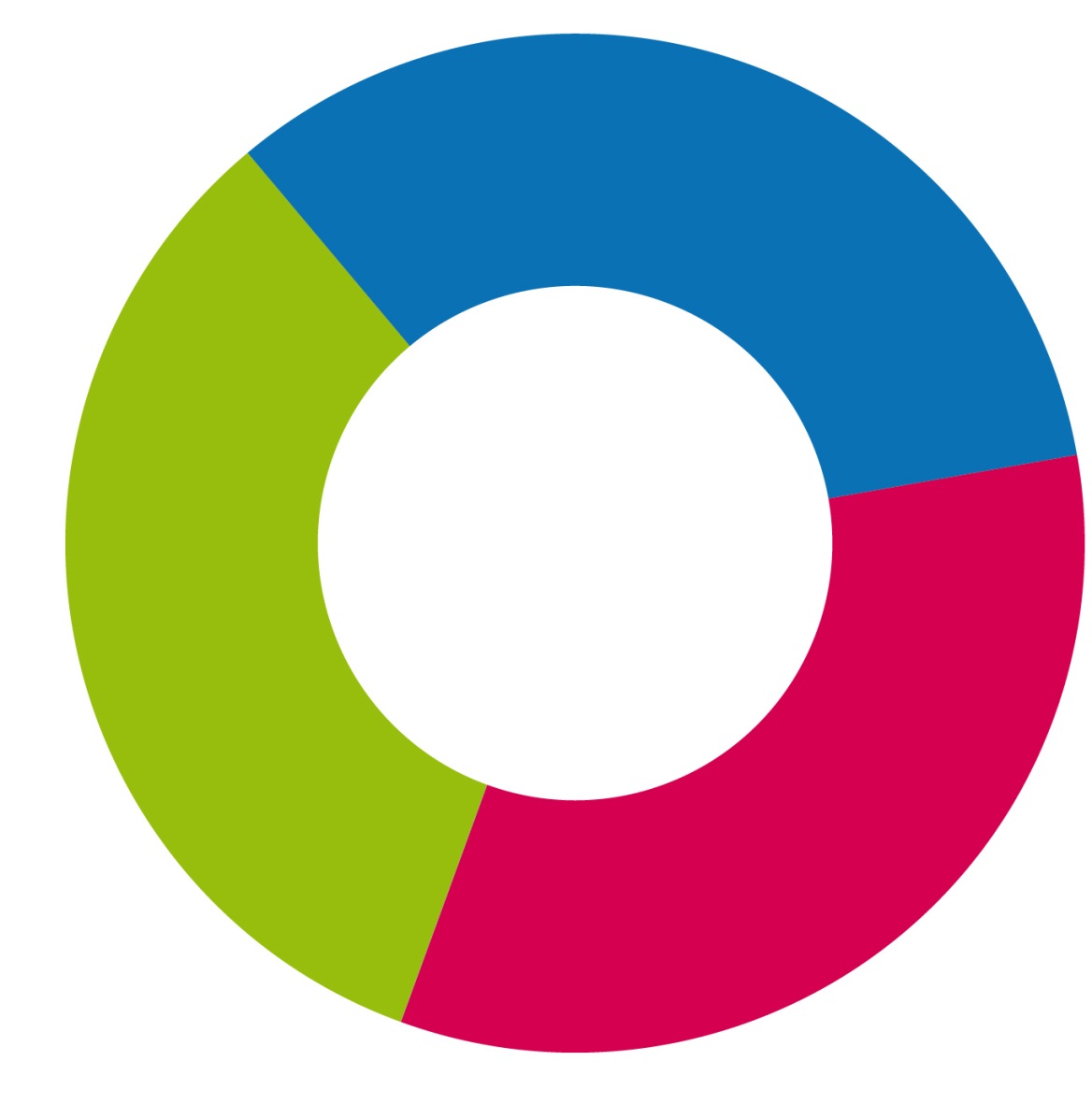 dotazy11:00 – 12:00	9. výzva IROP „Územní studie“parametry výzvy, podporované aktivity, způsobilé výdaje, povinné přílohy žádostidotazy12:00 – 13:15	Základní informace o aplikaci MS2014+, systém hodnocení projektů a další administrace projektu, kontrola výběrových a zadávacích řízení13:15 – 14:00	Informace ke 2. výzvě IROP „Územní plány“14:00	Závěr 